Очередное заседание Собрания депутатов Долгоостровского сельского поселения третьего  созыва 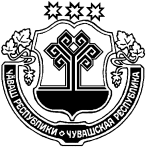 О внесении изменения в решение Собрания депутатов Долгоостровского сельского поселения Батыревского района Чувашской Республики от  19.12.2019 № 3 «Об утверждении Положения  о порядке организации и проведения общественных обсуждений или публичных слушаний по проектам генеральных планов, проектам правил землепользования и застройки, проектам планировки территории, проектам межевания территории, проектам правил благоустройства территорий, проектам, предусматривающим внесение изменений в один из указанных утвержденных документов, проектам решений о предоставлении разрешения на условно разрешенный вид использования земельного участка или объекта капитального строительства, проектам решений о предоставлении разрешения на отклонение от предельных параметров разрешенного строительства, реконструкции объектов капитального строительства  на территории Долгоостровского сельского поселения Батыревского района Чувашской Республики»В соответствии с Градостроительным кодексом Российской Федерации, Федеральным законом от 6 октября 2003 г. № 131-ФЗ «Об общих принципах организации местного самоуправления в Российской Федерации», Уставом Долгоостровского сельского поселения Батыревского района Чувашской Республики, Собрание депутатов Долгоостровского сельского поселения р е ш и л о:1. Внести в решение Собрания депутатов Долгоостровского сельского поселения Батыревского района Чувашской Республики от 19.12.2019 № 3 «Об утверждении Положения о порядке организации и проведения общественных обсуждений или публичных слушаний по проектам генеральных планов, проектам правил землепользования и застройки, проектам планировки территории, проектам межевания территории, проектам правил благоустройства территорий, проектам, предусматривающим внесение изменений в один из указанных утвержденных документов, проектам решений о предоставлении разрешения на условно разрешенный вид использования земельного участка или объекта капитального строительства, проектам решений о предоставлении разрешения на отклонение от предельных параметров разрешенного строительства, реконструкции объектов капитального строительства на территории Долгоостровского сельского поселения Батыревского района Чувашской Республики» следующее изменение:- в пункте 5.5 Положения  слова «десять дней» заменить словами «семь рабочих дней».2. Настоящее решение вступает в силу после его официального опубликования.Глава Долгоостровского сельского поселения                                Ф.А.Алиуллов